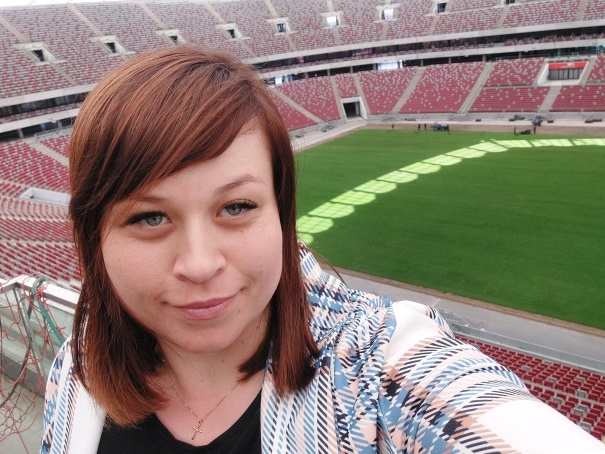 ZAKRES CZĘŚCI PODSTAWY PROGRAMOWEJ 
Liceum ogólnokształcące Klasa IIIMATEMATYKA   ZAKRES PODSTAWOWY Wymagania do egzaminu z matematyki na rok szkolny 2022/2023, przygotowane na podstawie programu nauczania dla liceum/technikum MATeMAtyka, Dorota Ponczek, Agnieszka Kamińska.Nazywam się Barbara Szlachta-Wota, jestem nauczycielem, absolwentką Uniwersytetu Rzeszowskiego. Ukończyłam studia magisterskie na kierunku matematyka nauczycielska, studia inżynierskie na kierunku informatyka oraz studia podyplomowe z zakresu matematyka w finansach. Uczenie daje mi wielką satysfakcję, każdy sukces moich uczniów to nagroda i radość. Zapraszam do kontaktu pod adresem: barbarka_s@o2.plFUNKCJA WYKŁADNICZA I FUNKCJA LOGARYTMICZNAPotęga o wykładniku wymiernym – powtórzeniezapisuje pierwiastek n-tego stopnia w postaci potęgi o podanej podstawie i wykładniku oblicza potęgi o wykładnikach wymiernychzapisuje daną liczbę w postaci potęgi o wykładniku wymiernymPotęga o wykładniku rzeczywistymzapisuje daną liczbę w postaci potęgi o podanej podstawie i wykładniku rzeczywistymupraszcza wyrażenia, stosując twierdzenia o działaniach na potęgach, i oblicza ich wartośćszacuje wartości potęg o wykładnikach rzeczywistychstosuje w zadaniach twierdzenie o działaniach na potęgachFunkcja wykładniczaoblicza wartości danej funkcji wykładniczej dla podanych argumentówsprawdza, czy podany punkt należy do wykresu danej funkcji wykładniczejszkicuje wykres funkcji wykładniczej i określa jej własnościporównuje liczby przedstawione w postaci potęg, korzystając z monotoniczności funkcji wykładniczejwyznacza wzór funkcji wykładniczej na podstawie współrzędnych punktu należącego do jej wykresu oraz szkicuje ten wykresPrzekształcenia wykresu funkcji wykładniczej szkicuje wykres funkcji, stosując przesunięcie wykresu odpowiedniej funkcji wykładniczej wzdłuż osi układu współrzędnych, i podaje jej własnościszkicuje wykres funkcji, stosując symetrię względem osi układu współrzędnych wykresu odpowiedniej funkcji wykładniczej, i podaje jej własnościszkicuje wykres funkcji, stosując złożenia przekształceń: przesunięcia wzdłuż osi układu współrzędnych i symetrię względem osi OX, i podaje ich własnościwyznacza wartość współczynnika, dla której wykres danej funkcji przechodzi przez podany punkt odczytuje z wykresu funkcji wykładniczej zbiór rozwiązań nierównościwyjaśnia, jak należy przekształcić wykres funkcji, aby otrzymać wykres innej funkcjiLogarytmoblicza logarytm danej liczbystosuje równości wynikające z definicji logarytmu do obliczania jego wartościwyznacza podstawę logarytmu lub liczbę logarytmowaną, gdy dana jest wartość logarytmu; podaje odpowiednie założenia dla podstawy logarytmu oraz liczby logarytmowanejLogarytm dziesiętnyodczytuje z tablic przybliżone wartości logarytmów dziesiętnychoblicza wartości wyrażeń, stosując własności logarytmu, w szczególności logarytmu dziesiętnegoLogarytm iloczynu i logarytm ilorazustosuje twierdzenia o logarytmie iloczynu i logarytmie ilorazu do obliczania wartości wyrażeń z logarytmamistosuje twierdzenie o logarytmie iloczynu i logarytmie ilorazu do uzasadniania równości wyrażeńLogarytm potęgistosuje twierdzenie o logarytmie potęgi do obliczania wartości wyrażeń z logarytmamiFunkcja logarytmicznaszkicuje wykres funkcji logarytmicznej i określa jej własnościwyznacza wzór funkcji logarytmicznej, gdy dane są współrzędne punktu należącego do jej wykresuwyznacza zbiór wartości funkcji logarytmicznej o podanej dziedzinieodczytuje z wykresu funkcji logarytmicznej zbiór rozwiązań nierównościPrzekształcenia wykresu funkcji logarytmicznejszkicuje wykres funkcji, stosując przesunięcie wykresu odpowiedniej funkcji logarytmicznej wzdłuż osi układu współrzędnych, i podaje jej własnościszkicuje wykres funkcji, stosując symetrię względem osi układu współrzędnych wykresu odpowiedniej funkcji logarytmicznej, i podaje jej własnościszkicuje wykres funkcji, stosując złożenia przekształceń: przesunięcia wzdłuż osi układu współrzędnych i symetrię względem osi OY, i określa jej własnościFunkcje wykładnicza i logarytmiczna – zastosowaniawykorzystuje funkcje wykładniczą i logarytmiczną do rozwiązywania zadań osadzonych w kontekście praktycznym, dotyczące wzrostu wykładniczego i rozpadu promieniotwórczego2. GEOMETRIA ANALITYCZNA Odległość między punktami w układzie współrzędnych oblicza odległość między punktami w układzie współrzędnychstosuje wzór na odległość między punktami w zadaniachŚrodek odcinkawyznacza współrzędne środka odcinka, jeśli dane są współrzędne jego końcówwyznacza współrzędne jednego z końców odcinka, gdy dane są współrzędne jego środka i drugiego końcastosuje wzór na środek odcinka w zadaniach dotyczących własności wielokątów w układzie współrzędnychOdległość punktu od prostejoblicza odległość punktu od prostejoblicza odległość między prostymi równoległymistosuje wzór na odległość punktu od prostej do obliczania pól wielokątówOkrąg w układzie współrzędnych (1)podaje równanie okręgu o danych środku i  promieniusprawdza, czy punkt należy do danego okręgupodaje współrzędne środka i promień okręgu, korzystając z postaci kanonicznej równania okręgu wyznacza równanie okręgu o danym środku, przechodzącego przez dany punktwyznacza równanie okręgu, jeśli dane są współrzędne końców jego średnicyOkrąg w układzie współrzędnych (2)wyznacza równanie okręgu spełniającego podane warunkiWzajemne położenie dwóch okręgówokreśla liczbę punktów wspólnych dwóch okręgówWzajemne położenie okręgu i prostejpodaje liczbę punktów wspólnych i określa wzajemne położenie okręgu i prostej, porównując odległość środka okręgu od prostej z jego promieniem korzysta z własności stycznej do okręgupodaje równania stycznych do okręgu, równoległych do osi układu współrzędnychUkłady równań – powtórzenierozwiązuje algebraicznie układ równań i podaje interpretację geometryczną rozwiązaniawyznacza punkty wspólne prostej i paraboli; podaje interpretację geometryczną rozwiązaniaPunkty wspólne prostej i okręgu (1)rozwiązuje algebraicznie i graficznie układy równań, z których jedno opisuje prostą, a drugie – okrąg o środku w początku układu współrzędnychrozwiązuje zadania dotyczące wielokątów wpisanych w dany okrągPunkty wspólne prostej i okręgu (2)rozwiązuje algebraicznie układy równań, z których jedno jest równaniem okręgu, a drugie – równaniem prostejstosuje układy równań do rozwiązywania zadań dotyczących okręgów i wielokątówSymetria osiowawskazuje figury osiowosymetryczne i podaje liczbę ich osi symetriiznajduje współrzędne punktu położonego symetrycznie do danego punktu względem osi układu współrzędnychszkicuje obraz wielokąta w symetrii względem jednej z osi układu współrzędnych i podaje współrzędne jego wierzchołkówpodaje równanie okręgu symetrycznego do danego okręgu względem jednej z osi układu współrzędnych sprawdza, czy odcinki są symetryczne względem osi układu współrzędnychstosuje własności symetrii osiowej w zadaniachSymetria środkowawskazuje figury środkowosymetryczneznajduje współrzędne punktu położonego symetrycznie do danego punktu względem początku układu współrzędnychszkicuje obraz wielokąta w symetrii względem początku układu współrzędnych i podaje współrzędne jego wierzchołkówpodaje równanie okręgu symetrycznego do danego okręgu względem początku układu współrzędnych stosuje w zadaniach własności symetrii środkowej3. CIĄGIPojęcie ciąguwyznacza kolejne wyrazy ciągu, gdy danych jest kilka jego początkowych wyrazówwyznacza wyrazy ciągu opisanego słownieszkicuje wykres ciąguSposoby określania ciąguwyznacza wzór ogólny ciągu, jeśli danych jest kilka jego początkowych wyrazówwyznacza wskazane wyrazy ciągu określonego wzorem ogólnymwyznacza wyrazy ciągu spełniające dany warunekCiągi monotonicznepodaje przykłady ciągów monotonicznych, których wyrazy spełniają podane warunkiuzasadnia, że dany ciąg nie jest monotonicznywyznacza wyraz  ciągu określonego wzorem ogólnymbada monotoniczność ciągu, korzystając z jego definicjiCiągi określone rekurencyjniewyznacza początkowe wyrazy ciągu określonego rekurencyjniewyznacza wzór rekurencyjny ciągu, jeśli dany jest jego wzór ogólnyCiąg arytmetyczny (1)podaje przykłady ciągów arytmetycznychwyznacza wskazane wyrazy ciągu arytmetycznego, jeśli dane są jego pierwszy wyraz i różnicaokreśla monotoniczność ciągu arytmetycznegowyznacza wzór ogólny ciągu arytmetycznego, jeśli dane  są dowolne dwa jego wyrazystosuje związek między trzema kolejnymi wyrazami ciągu arytmetycznego do wyznaczania wyrazów tego ciągu wyznacza wartości niewiadomych, tak aby wraz z podanymi wartościami tworzyły ciąg arytmetycznystosuje w zadaniach własności ciągu arytmetycznegoCiąg arytmetyczny (2)udowadnia, że dany ciąg jest ciągiem arytmetycznymstosuje własności ciągu arytmetycznego w zadaniach różnego typuSuma początkowych wyrazów ciągu arytmetycznego (1)oblicza sumę n początkowych wyrazów ciągu arytmetycznegostosuje wzór na sumę n początkowych wyrazów ciągu arytmetycznego w zadaniach różnego typu, w tym tekstowychSuma początkowych wyrazów ciągu arytmetycznego (2)rozwiązuje równania, stosując wzór na sumę wyrazów ciągu arytmetycznegoCiąg geometryczny (1)podaje przykłady ciągów geometrycznychwyznacza wyrazy ciągu geometrycznego, gdy dane są jego pierwszy wyraz i ilorazwyznacza wzór ogólny ciągu geometrycznego, gdy dane są dowolne dwa jego wyrazywyznacza wartości niewiadomych tak, aby wraz z podanymi wartościami tworzyły ciąg geometrycznyCiąg geometryczny (2)określa monotoniczność ciągu geometrycznego udowadnia, że dany ciąg jest ciągiem geometrycznymstosuje w zadaniach związek między trzema kolejnymi wyrazami ciągu geometrycznego stosuje własności ciągu geometrycznego w zadaniach różnego typuSuma początkowych wyrazów ciągu geometrycznegooblicza sumę n początkowych wyrazów ciągu geometrycznegostosuje wzór na sumę n początkowych wyrazów ciągu geometrycznego w zadaniach różnego typuCiągi arytmetyczne i ciągi geometryczne – zadaniastosuje w zadaniach własności ciągu arytmetycznego i geometrycznegoProcent składanyoblicza wysokość kapitału przy różnych okresach kapitalizacjioblicza oprocentowanie lokatyustala okres oszczędzania 4.  STATYSTYKAŚrednia arytmetycznaoblicza średnią arytmetyczną zestawu danychoblicza średnią arytmetyczną danych przedstawionych na diagramach lub pogrupowanych w inny sposóbwykorzystuje w zadaniach średnią arytmetycznąMediana, skala centylowa i dominantawyznacza medianę i dominantę zestawu danychodczytuje informacje ze skali centylowej wyznacza medianę i dominantę danych przedstawionych na diagramach lub pogrupowanych w inny sposóbwykorzystuje w zadaniach medianę i dominantęOdchylenie standardoweoblicza wariancję i odchylenie standardowe zestawu danychoblicza wariancję i odchylenie standardowe zestawu danych przedstawionych różnymi sposobamiŚrednia ważonaoblicza średnią ważoną zestawu liczb z podanymi wagamistosuje w zadaniach średnią ważoną